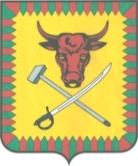 СОВЕТ МУНИЦИПАЛЬНОГО РАЙОНА«ЧИТИНСКИЙ РАЙОН»                                                         РЕШЕНИЕот «15» января 2020 года                                                                                №145«О передаче права использования технической документации»          В соответствии с Федеральным законом  от 06.10.2003 г. № 131-ФЗ «Об общих принципах организации местного самоуправления в Российской Федерации, руководствуясь Уставом муниципального района «Читинский район», Совет муниципального района «Читинский район», решил:1. Утвердить передачу права использования технической документации для целей последующего строительства следующих объектов:«Школа на 250 мест в с. Смоленка», расположенная по адресу: Забайкальский край, «Читинский район» с. Смоленка, ул. Садовая, 2а;«Школа на 250 мест в с. Смоленка», расположенная по адресу: Забайкальский край, «Читинский район»  с. Смоленка, мкр. Добротный.2. Опубликовать настоящее Решение в муниципальном печатном органе в районной газете «Ингода» и разместить на официальном сайте администрации муниципального района «Читинский район» в информационно-телекоммуникационной сети «Интернет». 3. Решение вступает в силу со дня его принятия.Глава муниципального района                                              «Читинский район»                                                                        Ф.А.Кургузкин